服薬情報提供書（トレーシングレポート）＜がん疼痛治療用＞処方箋に基づき調剤を行い、薬剤を交付いたしました。下記の通り、ご報告いたします。ご高配賜りますようお願い申し上げます。診療科科保険薬局名：アイン薬局北4条店住所：札幌市中央区北4条西7丁目1-4北農健保会館1FTEL：011-200-9564FAX：011-200-9565保険薬局名：アイン薬局北4条店住所：札幌市中央区北4条西7丁目1-4北農健保会館1FTEL：011-200-9564FAX：011-200-9565処方医先生　御机下保険薬局名：アイン薬局北4条店住所：札幌市中央区北4条西7丁目1-4北農健保会館1FTEL：011-200-9564FAX：011-200-9565保険薬局名：アイン薬局北4条店住所：札幌市中央区北4条西7丁目1-4北農健保会館1FTEL：011-200-9564FAX：011-200-9565処方日保険薬局名：アイン薬局北4条店住所：札幌市中央区北4条西7丁目1-4北農健保会館1FTEL：011-200-9564FAX：011-200-9565保険薬局名：アイン薬局北4条店住所：札幌市中央区北4条西7丁目1-4北農健保会館1FTEL：011-200-9564FAX：011-200-9565患者ID保険薬局名：アイン薬局北4条店住所：札幌市中央区北4条西7丁目1-4北農健保会館1FTEL：011-200-9564FAX：011-200-9565保険薬局名：アイン薬局北4条店住所：札幌市中央区北4条西7丁目1-4北農健保会館1FTEL：011-200-9564FAX：011-200-9565患者名保険薬局名：アイン薬局北4条店住所：札幌市中央区北4条西7丁目1-4北農健保会館1FTEL：011-200-9564FAX：011-200-9565保険薬局名：アイン薬局北4条店住所：札幌市中央区北4条西7丁目1-4北農健保会館1FTEL：011-200-9564FAX：011-200-9565報告日担当薬剤師この情報を伝えることに対して患者の同意を □得た。 □得ていない。 □患者は主治医への報告を拒否していますが、治療上重要だと思われますので報告いたします。この情報を伝えることに対して患者の同意を □得た。 □得ていない。 □患者は主治医への報告を拒否していますが、治療上重要だと思われますので報告いたします。この情報を伝えることに対して患者の同意を □得た。 □得ていない。 □患者は主治医への報告を拒否していますが、治療上重要だと思われますので報告いたします。この情報を伝えることに対して患者の同意を □得た。 □得ていない。 □患者は主治医への報告を拒否していますが、治療上重要だと思われますので報告いたします。この情報を伝えることに対して患者の同意を □得た。 □得ていない。 □患者は主治医への報告を拒否していますが、治療上重要だと思われますので報告いたします。服薬状況（アドヒアランス、残薬など）＜疼痛＞＜疼痛＞＜疼痛＞＜疼痛＞＜疼痛＞＜疼痛＞部位　　　　　　　　②　　　　　　　　　③　　　　　　　　②　　　　　　　　　③　　　　　　　　②　　　　　　　　　③　　　　　　　　②　　　　　　　　　③　　　　　　　　②　　　　　　　　　③強度現在の痛み　　　　過去数日で最大の痛み　　　　現在の痛み　　　　過去数日で最大の痛み　　　　現在の痛み　　　　過去数日で最大の痛み　　　　現在の痛み　　　　過去数日で最大の痛み　　　　現在の痛み　　　　過去数日で最大の痛み　　　　性質　□鋭い□ズキズキ□ヒリヒリ□しみるような性質　□鈍い□重い□ズーン□ギューン□圧迫されるような性質　□ビリビリ□ジンジン□針で刺すような□締め付けられるような性質　□こるような□筋肉がけいれんするような□筋肉がけいれんするような頓服1日使用回数　　　　　　回　　効果：無・有・もう少ししっかり効いてほしい、1日使用回数　　　　　　回　　効果：無・有・もう少ししっかり効いてほしい、1日使用回数　　　　　　回　　効果：無・有・もう少ししっかり効いてほしい、1日使用回数　　　　　　回　　効果：無・有・もう少ししっかり効いてほしい、1日使用回数　　　　　　回　　効果：無・有・もう少ししっかり効いてほしい、生活への影響□支障なし　　□睡眠に支障がある　　□日常生活に支障がある　　□趣味などの支障がある　□支障なし　　□睡眠に支障がある　　□日常生活に支障がある　　□趣味などの支障がある　□支障なし　　□睡眠に支障がある　　□日常生活に支障がある　　□趣味などの支障がある　□支障なし　　□睡眠に支障がある　　□日常生活に支障がある　　□趣味などの支障がある　□支障なし　　□睡眠に支障がある　　□日常生活に支障がある　　□趣味などの支障がある　＜副作用＞＜副作用＞＜副作用＞＜副作用＞＜副作用＞＜副作用＞＜副作用＞＜副作用＞吐き気無・有無・有無・有無・有無・有無・有無・有便秘排便状況：1週間に　　　　回　残便感：無・有　　排便困難感；無・有排便状況：1週間に　　　　回　残便感：無・有　　排便困難感；無・有排便状況：1週間に　　　　回　残便感：無・有　　排便困難感；無・有排便状況：1週間に　　　　回　残便感：無・有　　排便困難感；無・有排便状況：1週間に　　　　回　残便感：無・有　　排便困難感；無・有排便状況：1週間に　　　　回　残便感：無・有　　排便困難感；無・有排便状況：1週間に　　　　回　残便感：無・有　　排便困難感；無・有便性状1.コロコロ2.硬い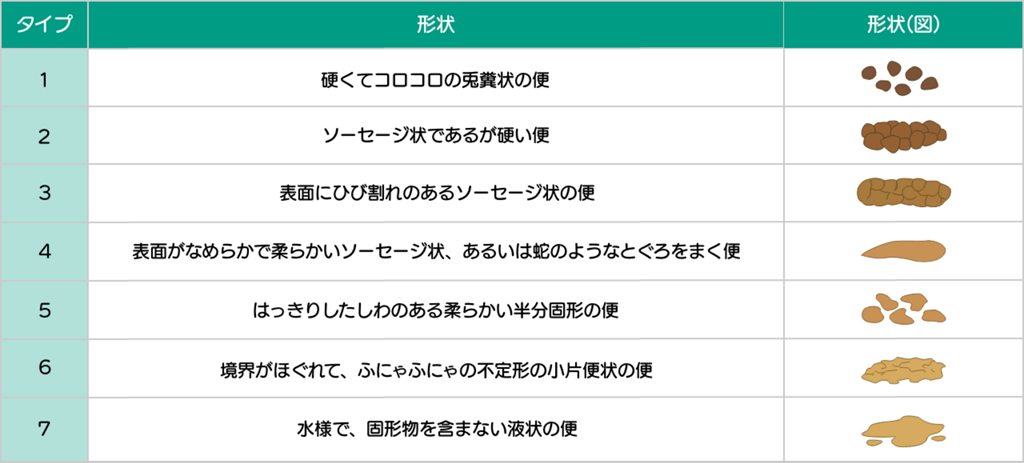 3.やや硬い4.普通5.やや軟便6.泥状7.水様便性状眠気無・有（生活に支障なし・生活に支障あり）無・有（生活に支障なし・生活に支障あり）無・有（生活に支障なし・生活に支障あり）無・有（生活に支障なし・生活に支障あり）無・有（生活に支障なし・生活に支障あり）無・有（生活に支障なし・生活に支障あり）無・有（生活に支障なし・生活に支障あり）薬剤師としての提案事項（薬剤に関する提案も含む）